Государственное бюджетное образовательное учреждение города Москвы Зеленоградский дворец творчества детей и молодёжи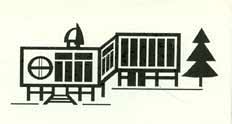 Открытое занятиеПредмет  «Сольное пение»Тема:  «Работа над музыкальным произведением»Педагог дополнительного образованияАсланова Людмила ИвановнаДата проведения: 30 апреля 2014 Место проведения: каб.301  16.00Москва 2014г.ПОЯСНИТЕЛЬНАЯ  ЗАПИСКА.Занятие проводится по дополнительной общеобразовательной программе «Вокальное воспитание детей и подростков». В соответствие с программой занятия проводятся 2раза в неделю. Продолжительность занятия 30 минут.Пение это вид деятельности, с помощью которой человек выражает свои чувства и мысли, рожденные работой воображения.Развитие музыкального кругозора ребёнка в большинстве случаев происходит через общение с певческим искусством.Пение с детства делает человека духовно богаче, развивает его как личность.Освоение учащимся понятия красоты произведений искусства происходит через знакомство с ними, через чувственно-эмоциональное восприятие художественных образов, через изучение и осознанное восприятие содержания и законов творчества.Это способствует развитию эмоционального образного восприятия музыкальных произведений и формированию художественного вкуса.Занятия предполагают сотворчество учащегося и педагога с целью развития их взаимной творческой активности.Учащаяся:   Сандал Софья - 10 лет, 3 год обучения.Тема занятия:     «Работа над музыкальным произведением «Мой  Лизочек», комп. П.Чайковский, стихи К.Аксакова».Цель занятия:    Развитие навыков с наибольшей яркостью и в доступной вокальной форме передавать сущность исполняемого произведения, умение создавать богатые, правдивые, отвечающие замыслы автора, образы.Задачи:Образовательные:Преодоление вокально-технических трудностей в тесной связи с музыкальным исполнительством;Освоение музыкального языка произведения;Проникновение в поэтическое содержание произведения;Реализация в звуке образных представлений.Развивающие:Развитие музыкальной выразительности и артистизма;Активизация творческой фантазии;Воспитательные:Активизация музыкального представления учащегося;Развивать склонность к творческому самовыражению.План проведения открытого занятия.ЭтапыСодержаниеПояснения                          Кол-во минут.Организационный этапВокальные упражненияВокально-техническое развитие голоса, подготовка к музыкальной работе над произведением7 мин.Основная часть1.Выполнение домашнего задания (самостоятельная работа)2. Содержание работы над музыкальным произведением.Анализ музыкального произведения с точки зрения исполнительских задач:- дикция- кантилена - дыхание-фразировка3. Работа над средствами музыкальной выразительности- piano, forte- fermata, tenuto- stoccato- паузаЗнакомство с творчеством композитора и поэта, на чьи стихи написано музыкальное произведение (Краткая информация)Вокальное произведение представляет собой органическое слияние слова и музыки. Чистота артикуляции самое важное в пенииМягкая эластичная кантилена позволяет использовать логическое смысловое ударение и придает гибкость, пластичность и логическую осмысленность исполненияУмение регулировать дыхание – один из главных факторов голосоведения, обеспечивающих выразительность пенияС ритмом дыхательного процесса связано чувство формы и ощущение темпа, придающих фразе осмысленность, ясность, стройностьPiano и forte воплощаются в пении только умелым распределением дыхания.Продление звука, выразительно смысловое выделение ноты.Ясное, чёткое произношение, акцентированное выделение слова.Одно из средств вокально-музыкальной выразительности.Заключит. этапПодведение итогов. Ответы на вопросы Наличие стойкого, глубокого интереса к пению, склонность им заниматься – залог успеха в вокальном воспитании учащегося